Приложение к приказу                      Председателя Комитета индустриального развития и промышленной безопасности Министерства индустрии и инфраструктурного развития Республики Казахстанот «25» августа 2020 г. №71-нКонкурсная документацияна проведение отраслевых научных исследований в рамках программно-целевого финансирования на 2021-2023 годыОтраслевой уполномоченный орган - Комитет индустриального развития и промышленной безопасности Министерства индустрии и инфраструктурного развития Республики Казахстан. Цель конкурса – поддержка научной деятельности, направленной на выполнение задач, поставленных программными документами Республики Казахстан и стратегическими показателями Министерства индустрии и инфраструктурного развития Республики Казахстан. Общие положения 1.Настоящая конкурсная документация разработана отраслевым уполномоченным органом - Комитетом индустриального развития и промышленной безопасности Министерства индустрии и инфраструктурного развития Республики Казахстан – в целях утверждения требований к форме заявок, допускаемых к участию в конкурсе на программно-целевое финансирование научных исследований на 2021-2023 гг. (далее - Конкурс), разработана в соответствии с Законом Республики Казахстан «О науке» от 18 февраля 2011 года, Положением о национальных научных советах, утвержденным постановлением Правительства Республики Казахстан от 16 мая 2011 года № 519, Правилами базового, грантового, программно-целевого финансирования научной и (или) научно-технической деятельности, утвержденными постановлением Правительства Республики Казахстан 
от 25 мая 2011 года № 575, Правилами проведения государственной научно-технической экспертизы, утвержденными постановлением Правительства Республики Казахстан
от 1 августа 2011 года № 891, решением Высшей научно-технической экспертизы от 3 августа 2020 года. 2. Лицо отраслевого уполномоченного органа, осуществляющего разъяснение по конкурсной документации – Махашев Дархан Нурланович, эксперт Управления финансовой и административной работы  Комитета индустриального развития и промышленной безопасности Министерства индустрии и инфраструктурного развития Республики Казахстан. 3. Общая сумма финансирования на 2021-2023 годы по приоритетному направлению «Геология, добыча и переработка минерального и углеводородного сырья, новые материалы, технология, безопасные изделия и конструкция» на 2021-2023 годы – 2 121 млн. тенге, в том числе по годам: 2021 год – 707 млн. тенге, 2022 год – 707 млн. тенге, 2023 год – 707 млн. тенге. Общая сумма финансирования на 2021-2023 годы по приоритетному направлению «Наука о жизни и здоровье» на 2021-2023 годы – 2 959,68 млн. тенге, в том числе по годам: 2021 год – 876,8 млн. тенге, 2022 год – 1041,44 млн. тенге, 2023 год – 1041,44 млн. тенге.В случае внесения изменений в Закон Республики Казахстан «О республиканском бюджете на 2021-2023 годы» в указанные суммы финансирования в установленном законодательством Республики Казахстан порядке могут вноситься изменения. 4..Предметом конкурса являются следующие приоритеты развития науки, приоритетные направления программно-целевого финансирования по темам научных исследований прикладного характера: Квалификационные требования к потенциальным исполнителямВ конкурсе на программно-целевое финансирование вправе принимать участие только юридические лица с профильным направлением проведения физико-химических исследований процессов синтеза композиционных материалов, изучения закономерностей изменения структуры и свойств под воздействием внешних факторов, физики металлов, химико-структурного анализа, технологических процессов в области металлургии редких и редкоземельных металлов и их соединений, доклинических и клинических испытаний в рамках разработки и производства новых лекарственных препаратов от бактериальных, вирусных и бактериально-вирусных инфекций и являющиеся аккредитованными субъектами научной и (или) научно-технической деятельности, а также в сфере науки, медицины, фармакологии и ветеринарии. Формируемые целевые научные, научно-технические программы должны быть направлены на решение стратегически важных государственных задач и соответствовать требованиям технических заданий, приложения 5 настоящей Конкурсной документации в полном объеме.Комитет индустриального развития и промышленной безопасности Министерства индустрии и инфраструктурного развития Республики Казахстан, в качестве отраслевого уполномоченного органа потенциальным заявителям предъявляет следующие требования. Потенциальные заявители по Целевой научно-технической программе «Создание новых композиционных материалов с высокими эксплуатационными свойствами на основе редких и редкоземельных элементов на 2021-2023 годы» должны подтвердить наличие:научной инфраструктуры (научно-исследовательских лабораторий, опытно-экспериментальных подразделений, опытных установок для синтеза композиционных материалов и соединений, содержащих редкие и редкоземельные металлы);квалифицированного персонала с опытом выполнения научно-исследовательских и опытно-конструкторских работ по синтезу композиционных материалов, содержащих редкие и редкоземельные металлы;Испытательных центров, аккредитованных уполномоченным органом на соответствие требованиям ГОСТ ISO/IEC 17025-2019 «Общие требования к компетентности испытательных и калибровочных лабораторий»;лицензий на переработку минерального сырья, содержащего редкие металлы;    минерального и/или техногенного сырья, содержащего редкие и редкоземельные металлы;опыта производства материалов, содержащих редкие металлы и редкоземельные металлы;лицензию 1 категории на проектную деятельность;софинансирование работ в размере не менее 20% от общей суммы заявки на весь период реализации проекта.Потенциальным заявителям по целевым научно-техническим программам «Разработка новых противоинфекционных препаратов на 2021-2023 годы» и «Исследование реверсии антибиотикорезистентности патогенных микроорганизмов на 2021-2023 годы» должны подтвердить наличие:инфраструктуры (опытно-промышленной базы) для выпуска опытной партии (не менее 3-4 серий в год) разрабатываемого лекарственного препарата для доклинических и клинических испытаний в соответствии с Приказом Министра здравоохранения и социального развития Республики Казахстан от 27 мая 2015 года № 392; инфраструктуры для временного и/или постоянного содержания лабораторных животных с целью использования в доклинических испытаниях на животных в соответствии c этическими принципами гуманного отношения к животным в науке; лабораторий, аккредитованных уполномоченным органом (в соответствии с Законом Республики Казахстан от 5 июля 2008 года № 61-IV «Об аккредитации в области оценки соответствия»), для проведения испытаний по контролю качества разрабатываемых/производимых новых лекарственных препаратов в рамках научно-технической программы; квалифицированного персонала с опытом выполнения научно-технических программ по проведению клинических испытаний в соответствии с этическими принципами, заложенными Хельсинкской декларацией Всемирной медицинской ассоциации 1964 года и отраженными в Приказе Министра здравоохранения и социального развития Республики Казахстан от 27 мая 2015 года № 392. положительного заключения локальной и (или) центральной комиссии по вопросам биоэтики (для биомедицинских исследований над людьми и животными). 4. Научный руководитель научного проекта (далее – руководитель проекта) должен иметь опыт научных исследований не менее 5 (пять) лет, иметь ученую степень (доктор наук/кандидат наук), или степень доктора философии (PhD), доктора по профилю. 5. Реализация программ, одобренных на финансирование, должна осуществляться в Республике Казахстан. Руководитель программы должен быть гражданином Республики Казахстан. 6. Область научных исследований руководителя проекта и (или) его опыт научно-исследовательской и (или) научно-педагогической работы должны соответствовать направлению научного проекта. 7. Все члены исследовательской группы проекта (далее – член группы) должны иметь высшее и/или среднее специальное образование. При этом прохождение процедуры признания эквивалентности дипломов, полученных за рубежом, не требуется.В состав исследовательской группы могут быть привлечены зарубежные ученые, специалисты. Необходимые документы для участия в конкурсе1. Сопроводительное письмо на государственном либо русском языках согласно приложению 1;2. Справка о государственной регистрации юридического лица (для юридических лиц); 3. Копия свидетельства об аккредитации заявителя - субъекта научной и (или) научно-технической деятельности;4. Краткое описание проекта на государственном, русском и английском языках согласно приложению_2; 5. Заявка на участие в конкурсе на государственном, русском и английском языках согласно приложению_3; 6. Заявление о достоверности предоставляемой информации по проекту согласно приложению 4.7. Проект договора на выполнение научно-исследовательских работ согласно приложению 6.8. По Целевой научно-технической программе «Создание новых композиционных материалов с высокими эксплуатационными свойствами на основе редких и редкоземельных элементов на 2021-2023 годы» дополнительно следующие документы:8.1 Копия аттестата аккредитации по ГОСТ ISO/IEC 17025-2019;8.2 Копия лицензии на переработку минерального сырья, содержащего редкие металлы; 8.3 Складская справка о наличии сырья, содержащего редкие и редкоземельные металлы;8.4 Копия документов, подтверждающих производственную деятельность в сфере получения редких, редкоземельных металлов и их соединений;8.5 Копия лицензии 1 категории на проектную деятельность;8.6 Гарантийное письмо о готовности к софинансированию не менее 20% от общей суммы заявки на весь период реализации.  Процесс подачи и требования к форме и содержанию заявки на конкурсЗаявитель подает заявку на конкурс в Комитет индустриального развития и промышленной безопасности Министерства индустрии и инфраструктурного развития Республики Казахстан в электронном виде, заверенную электронной цифровой подписью руководителя проекта и заявителя, через информационную систему АО «Национальный центр государственной научно-технической экспертизы» (далее - Центр) по ссылке: www.is.ncste.kz. В соответствии с пп. 12) п. 2 Правил проведения государственной научно-технической экспертизы, утвержденными постановлением Правительства Республики Казахстан от 1 августа 2011 года № 891, получает индивидуальный регистрационный номер (далее – ИРН) в информационной системе Центра. Заявка на программно-целевое финансирование должна содержать информацию на весь срок реализации программы и включать научно-исследовательские и опытно-конструкторские работы, позволяющие решить поставленные задачи в полном объеме,Заявка не должна содержать информацию, являющуюся государственной и коммерческой  тайной, раскрытие которой потенциально может нанести ущерб авторским и/или иным правам заявителя. Заявки отклоняются и возвращаются заявителю по следующим требованиям: 1) заявки, в которых оформление заявки не соответствуют требованиям настоящей конкурсной документации; 2) заявки, в которых требуемые документы представлены не в полном объеме; 3) заявки, в которых обнаружены факты плагиата и дублирования темы или содержания заявки с ранее или одновременно поданными объектами государственной научно-технической экспертизы (при наличии указанных фактов должны быть приведены доказательства, обоснования, в том числе с применением технических средств и привлечением независимых специалистов, специализация которых соответствует объекту государственной научно-технической экспертизы); 4) заявки, у которых имеются низкие пороговые оценки, полученные ранее по объекту государственной научно-технической экспертизы, или имеются факты нарушения научной этики. Язык, на котором представляется заявка на программно-целевое финансированиеЗаявка на программно-целевое финансирование представляется на государственном, русском и английском языках.Требования к ожидаемым результатам по итогам реализации научно-технических программ По итогам реализации научной программы за весь период должны быть получены следующие результаты:по Целевой научно-технической программе «Создание новых композиционных материалов с высокими эксплуатационными свойствами на основе редких и редкоземельных элементов на 2021-2023 годы» в соответствии с приложением 5: прямые результаты - новые технологии, методики синтеза, технологические регламенты получения новых композиционных материалов, результаты научно-технических, опытно-конструкторских и опытно-промышленных работ, патенты РК; конечные результаты – опытные партии новых композиционных материалов, сертификаты соответствия;научные результаты - опубликованные статьи и (или) обзоры в рецензируемых  научных изданиях по научному направлению проекта, входящих в 1 (первый), 2 (второй) либо 3 (третий) квартили в базе Web of Science и (или), имеющих процентиль по CiteScore в базе Scopus не менее 50 (пятидесяти); статьи в рецензируемом зарубежном и (или) отечественном изданиях с ненулевым импакт-фактором (рекомендованном КОКСОН). 1.2. По целевым научно-техническим программам «Разработка новых противоинфекционных препаратов на 2021-2023 годы» и «Исследование реверсии антибиотикорезистентности патогенных микроорганизмов на 2021-2023 годы» должны быть опубликованы не менее 5 (пяти) публикаций в отечественных и (или) зарубежных научных изданиях. 2. При публикации научной работы, в ходе и (или) после завершения проекта, авторы обязаны ссылаться на полученный грант с указанием его ИРН и источника финансирования (Комитет индустриального развития и промышленной безопасности Министерства индустрии и инфраструктурного развития Республики Казахстан). Распространение результатов  научных знаний:3. Члены исследовательской группы в рамках реализуемой программы в случае необходимости могут принимать участие в международных конференциях или пройти зарубежную научную стажировку в ведущих зарубежных научных центрах и организациях или в зарубежных научных лабораториях.4. Право на опубликование ИРН, наименования одобренного проекта и заявителя, фамилии, имени, отчества (при его наличии) руководителя проекта, аннотации заявки, ожидаемых результатов, и аннотации полученных результатов за каждый год реализации проекта (в печатной и (или) электронной форме) без истребования согласия заявителя и (или) руководителя проекта, предоставляется  Центру. 5. Полученные в рамках проекта результаты научных исследований подлежат обязательному государственному учету в Центре в установленном законодательством порядке.Финансирование проекта1. Реализация проектов, одобренных на финансирование, должна осуществляться в Республике Казахстан. 2. Средства программно-целевого финансирования распределяются научным руководителем проекта. 3. Средства программно-целевого финансирования для достижения целей, задач и ожидаемых результатов заявки должны быть направлены на виды расходов, непосредственно связанных с проведением научных исследований, указанных в заявке на участие в конкурсе на программно-целевого финансирования научных и (или) научно-технических проектов, подготовленной в соответствии с Правилами базового, грантового, программно-целевого финансирования научной и (или) научно-технической деятельности, утвержденными  постановлением Правительства Республики Казахстан от 25 мая 2011 года № 575, и утвержденных решением Национального научного совета. 4. Неэффективное и необоснованное использование средств программно-целевого финансирования несет за собой ответственность заявителя и руководителя проекта, установленную законодательством Республики Казахстан.  5. Организацией исполнителем проектов не допускается удержание средств из программно-целевого финансирования.  6.	Договор на реализацию научного, научно-технического проекта с победителями конкурса на программно-целевого финансирования заключается по форме согласно приложению 6, в которую могут вноситься изменения и дополнения в установленном законодательством порядке.   7. Заявитель обеспечивает ведение учета и отчетности по проекту в установленном законодательством порядке.Приложение 1Конкурсной документации от  «__» «___________» 2020 г. № ___СОПРОВОДИТЕЛЬНОЕ ПИСЬМО(на бланке письма организации с регистрационным номером, за подписью руководителя организации (для юридических лиц) Наименование конкурса.Наименование приоритетных направлений развития науки и специализированных научных направлений, являющихся предметом конкурса.Наименование темы проекта (на 3-х языках).Код Межгосударственного рубрикатора научно-технической информации (МРНТИ) (xx.xx.xx; xx.xx.xx;…).*Вид исследования (фундаментальные или прикладные исследования).Запрашиваемая сумма финансирования (на весь срок реализации Проекта и по годам, в тыс. тенге).Предполагаемые даты начала и окончания Проекта.Срок реализации Проекта (в месяцах).Персональные данные заявителя: Для юридических лиц - полное наименование  юридического лица, юридический адрес, БИН, контактные данные (телефон, e-mail).Персональные данные научного руководителя проекта (фамилия, имя, отчество (при его наличии), место работы, домашний адрес, ИИН, контактные данные (телефон, 
e-mail) и сведения о проектах и программах, в которых он принимает участие.Ф.И.О. (при его наличии)  руководителя организации _______________                                                                                               (подпись)* пунт 4 заполняется согласно http://grnti.ru/**пункт 9 оформляется для научных направлений, связанных с исследованиями в области создания медико-биологических и других препаратов и средств для медицины и ветеринарииПриложение 2Конкурсной документации от  «___» ____________ 2020 г. № __КРАТКОЕ ОПИСАНИЕ ПРОГРАММЫНаименование темы программы (не более 20 слов). Реферат (абстракт) программы (не более 250 слов). В разделе указывается краткое содержание Программы с описанием актуальности исследований, используемой методологии, ожидаемых результатов и их применимости, потенциальных потребителей, на чьи нужды направлены результаты Программы. Цель и задачи программы (не более 200 слов) Цель и задачи программы должны быть изложены лаконично и четко и соответствовать теме Программы.Ключевые словаВ разделе указываются до 10 (десяти) ключевых слов, связанных с Программой.Приложение 3Конкурсной документации от  «  » _________ 2020 г. № __Заявка
на реализацию научной, научно-технической программы
в рамках программно-целевого финансированияСодержание заявки должно включать следующ ие разделы:Заявка состоит из следующих частей:1) аннотация;2) пояснительная записка;3) расчет запрашиваемого финансирования.1. АннотацияАннотация содержит краткое описание цели программы, проблем, на исследование которой она направлена, основных подходов к проведению исследований, ожидаемых результатов.Объем аннотации не должен превышать 2 (двух) страниц формата А4.2. Пояснительная запискаСодержание пояснительной записки включает следующие (при этом таблицы, схемы, диаграммы, на которые имеются ссылки в форме заявки, выносятся в приложение к пояснительной записке, и не учитываются при расчете количества слов в соответствующих разделах и общего количества страниц заявки).1. Общая информация1.1. Наименование темы научной, научно-технической программы [не более 20 слов].1.2. Стратегически важная государственная задача, для решения которой разработана программа.1.3. Место реализации программы.1.4. Предполагаемая дата начала и завершения программы, ее продолжительность в месяцах.1.5. Организация-заявитель программы.1.6. Исполнители программы (указать наименование всех субъектов, участвующих в реализации программы).1.7. Запрашиваемая сумма программно-целевого финансирования (на весь срок реализации программы и по годам, в тыс. тенге).1.8. Ключевые слова, характеризующие отрасль и направление программы для подбора независимых экспертов.2. Общая концепция программы [не более 750 слов].2.1. Указываются краткое описание идеи программы и основные участники программы. 2.2. Описание программы1. Вводная часть [не более 200 слов]Указываются краткое описание идеи программы и основные участники программ (организация-исполнитель, научный руководитель программы), краткая информация о квалификации организации и научного руководителя. 2. Цель программы [не более 50 слов] Цель излагается лаконично и конкретно, должна соответствовать теме программы и стратегически важной государственной задаче, для решения которой разработана программа, быть достижимой и отражать характер решения, которое ожидается получить в результате реализации программы. Содержание цели должно отражать основной вопрос, на который предполагается ответить в результате проведенных исследований).3. Задачи программы [не более 500 слов]В этом разделе описывается способ достижения цели программы посредством логически взаимосвязанных, последовательных задач. Приводится перечень поставленных задач:1) измеримыми показателями решения задачи;2) кратким обоснованием роли каждой из задач в достижении цели программы и взаимосвязи с другими задачами и ожидаемыми результатами программы;3) другими важными, по мнению заявителя, параметрами.3. Научная новизна и значимость программы [не более 2000 слов]Раздел включает следующую информацию:1) научный задел к разработке программы, обоснование научной новизны с обязательным обзором предшествующих научных исследований, проведенных в мире и Республике Казахстан, относящихся к теме программы, и их взаимосвязь с настоящей программой (в контексте должны быть указаны ссылки на использованную в обзоре литературу, полная расшифровка которой должна быть представлена в разделе 8 " Библиография"), (при наличии указываются предварительные результаты и (или) ранее полученные заявителем результаты, относящиеся к теме программы); 2) соответствие программы стратегически важной государственной задаче, для решения которой она разработана, применимость результатов для решения стратегически важной государственной задачи, значимость программы в национальном и международном масштабах, влияние ожидаемых результатов на развитие науки и технологий, ожидаемый социальный и экономический эффект; 3) научные и технологические нужды, обосновывающие важность результатов программы (при наличии, включить социальный спрос и (или) экономическую и индустриальную заинтересованность, другие подтверждающие данные);4) конкурентоспособность ожидаемых результатов программы, их сравнение с известными имеющимися аналогами в Республике Казахстан и мире, опыт решения аналогичных задач в мире, его применение в рамках программы;5) принципиальные отличия идеи программы от существующих аналогов, или конкурирующих идей. Если идея или результат исследования уже существуют в мире и (или) в Казахстане, необходимо обосновать, почему вложения в программу все же выгодны;6) Если одним из конечных результатов программы будет продукт, необходимо описать сложившийся в настоящее время уровень техники в предметной области программы;7) В случае, если программа является продолжением ранее проведенных заявителем научных исследований или содержит элементы ранее профинансированных и завершенных научных исследований, необходимо четко и лаконично изложить взаимосвязь программы с ранее проведенными научными исследованиями и его отличия от них.4. Методы исследования и этические вопросы [не более 1 500 слов].Раздел включает следующую информацию:1) описание основных научных вопросов и гипотез программы, обоснование исследовательской стратегии и подходов, применяемые в программе типы исследований (описательные, корреляционные и/или экспериментальные), последовательность проведения исследований;2) краткое описание наиболее важных экспериментов;3) описание методов исследования, используемых в программе как обоснование способов достижения поставленных целей, их взаимосвязь с целью и задачами программы, между собой;4) методы сбора первичной (исходной) информации, ее источники и применение для решения задач программы, способы обработки данных, а также обеспечения их достоверности и воспроизводимости;5) условия оформления и разделения прав интеллектуальной собственности на результаты исследования (необходимо указать какой способ защиты интеллектуальной собственности будет выбран, обосновать выбор).5. Исследовательская группа и управление программой [не более 2 000 слов].Описываются схема управления программой, в том числе порядок взаимодействия между исполнителями, способы координации их работы и принятия решений по вопросам реализации программы.Раздел также включает описание исследовательской группы с указанием данных не менее чем 70 % планируемого штата (основной персонал). При описании основного персонала указываются:1) состав исследовательской группы согласно таблице 1. (для членов исследовательской группы, задействованных в программе на неполную занятость, указывается количество часов, которое они будут затрачивать на работу по программе);2) участие в программе зарубежных ученых с указанием их краткого резюме, основных научных публикаций и достижений в направлении, соответствующем направлению программы, и роли в достижении цели, задач и ожидаемых результатов программы;3) участие в программе молодых ученых (постдокторантов, докторантов, магистрантов) с указанием их позиции и роли в реализации программы, а также характера выполняемой работы, также в программе могут участвовать инженеры с производства;4) обоснование участия каждого члена в составе исследовательской группы, включая зарубежных ученых, краткое резюме каждого члена с указанием образования, степени/ученой степени, ученого звания, опыта работы по направлению программы, индекса Хирша и ссылки на профиль в соответствующей наукометрической базе (при наличии), основных достижений, обосновывающих участие в программе, направление и характер работы каждого члена в программе, их роль в достижении цели и ожидаемых результатов программы;5) описание задела членов исследовательской группы. Сведения об основных публикациях (при наличии – указать ссылку на публикацию в соответствующей базе данных и/или Digital Object Identifier DOI) и имеющихся патентах, авторских свидетельствах и других охранных документах научного руководителя и членов исследовательской группы программы, касающихся темы программы. Указать, каким образом заявляемое исследование связано с ранее проведенными ими исследованиями.Для научного руководителя программы должны быть указаны все публикации, подтверждающие его соответствие требованиям конкурсной документации, в том числе с индексом цитирования, квартилем (процентилем) издания и ссылками на сведения о публикациях в соответствующих наукометрических базах (DOI).Должны быть приведены сведения о публикациях основного персонала исследовательской группы по направлению программы (всего не менее 10 публикаций членов исследовательской группы) с индексом цитирования и ссылками на сведения о публикациях в соответствующих наукометрических базах. Фамилии членов исследовательской группы должны быть подчеркнуты.Для дополнительного персонала (до 30 % членов исследовательской группы, которые будут привлечены в случае получения программно-целевого финансирования), указываются их позиция и роль в программе, характер выполняемой работы и подходы, которые будут применены для их отбора. Таблица 1 – Состав исследовательской группы проекта 1Для членов исследовательской группы, данные которых не известны на дату подготовки заявки и привлечение которых планируется в случае получения гранта, в столбце "Ф.И.О., степень / ученая степень, ученое звание" указывается слово "Вакансия".2Для членов исследовательской группы, не относящихся к основному персоналу и которые не определены на дату подготовки заявки, в столбце "Основное место работы, должность" указывается прочерк. Для постдокторантов, докторантов, магистрантов, данные которых не известны на дату подготовки заявки, в столбце "Основное место работы, должность" указываются статус (постдокторант, докторант, магистрант, специальность и высшее учебное заведение, из которого предполагается привлечь соответствующих работников в состав исследовательской группы. 6. Исследовательская среда [не более 1 000 слов].Раздел включает следующую информацию:1) обоснование участия каждого исполнителя в программе, исходя из их роли, задела и вклада в достижение цели программы, (исполнителями программы считаются субъекты научной и (или) научно-технической деятельности, участвующие в реализации программы в течение всего периода);2) привлечение к реализации программы сторонних организаций с обоснованием необходимости привлечения каждой организации, описанием ее роли в программе, характера выполняемой работы и вклада в достижение цели и ожидаемых результатов;3) описание имеющейся у исполнителей материально-технической базы (оборудование, приборы, инвентарь, транспорт, здания, сооружения и др.), непосредственно используемой для реализации программы, с указанием направления ее использования и членов исследовательской группы, имеющих навыки для работы с научно-исследовательским оборудованием;4) ключевые отечественные и международные связи (коллабораторы и партнеры), используемые для реализации программы, с указанием характера и обоснованием их использования, использование инфраструктуры других отечественных и зарубежных организаций (лабораторий) с обоснованием;5) обоснование мобильности: (1) научные командировки и их влияние на реализацию программы, (2) периоды работы на базе организаций-партнеров и их влияние на реализацию программы. Для каждой зарубежной командировки коротко указываются цель, ожидаемый результат командировки и вклад исполнителя в достижение цели программы.7. Обоснование запрашиваемого финансирования [не более 2 000 слов].Раздел включает следующую информацию:1) Сводный расчет по программе (бюджет) согласно таблице 2. Бюджет программы распределяется научным руководителем проекта в соответствии с планом работ и не может быть направлен на иные статьи расходов, не связанные с данной программой.Таблица 2 – Сводный сметный расчет расходов по запрашиваемой сумме программы *при наличии софинансирования данные в таблице  указываются раздельно по статьям расходов  - государственный бюджет  (или) софинансирование В статье "Оплата труда" указываются расходы, подлежащие выплате в качестве вознаграждения за труд членам исследовательской группы программы, включая постдокторантов, докторантов, магистрантов, а также лиц, осуществляющих финансово-экономическое и юридическое сопровождение, с учетом индивидуального подоходного налога и обязательного пенсионного взноса согласно таблице 3 (прилагать проект штатного расписания или состава исследовательской группы, а также лиц, осуществляющих финансово-экономическое и юридическое сопровождение). В расчете также учитывается выплата отпускных, кроме выплат компенсационного и стимулирующего характера.Таблица 3 – Оплата труда*при наличии софинансирования данные в таблице  указываются раздельно - государственный бюджет  (или) софинансированиеВ статье "Служебные командировки" указываются все расходы, связанные с командировками в пределах и за пределы Республики Казахстан, напрямую связанные с проведением исследований, включая участие в конференциях, семинарах, симпозиумах, выезды для использования инфраструктуры других организаций согласно таблицам 4 и 5 (по билетам (авто, железнодорожные, авиа билеты) прилагать ценовые предложения с сайтов обслуживаемых компаний, проект плана командировок).Таблица 4 –  Служебные командировки в пределах Республики Казахстан *при наличии софинансирования данные в таблице  указываются раздельно - государственный бюджет  (или) софинансирование3При расчете суммы возмещения расходов командированному работнику необходимо руководствоваться Правил о служебных командировках в пределах Республики Казахстан работников государственных учреждений, содержащихся за счет средств государственного бюджета, утвержденных постановлением Правительства Республики Казахстан от 22 сентября 2000 года № 1428 и постановлением Правительства Республики Казахстан от 11 мая 2008 года № 256 "Об утверждении Правил возмещения расходов на служебные командировки за счет бюджетных средств, в том числе в иностранные государства". Таблица 5 –  Служебные командировки за пределы Республики Казахстан *при наличии софинансирования данные в таблице  указываются раздельно - государственный бюджет  (или) софинансирование4Заполняется на каждую научную командировку за пределы Республики Казахстан в соответствующий год реализации проекта.5Нормы возмещения суточных расходов и предельные нормы возмещения расходов по найму гостиничных номеров работникам рассчитываются в соответствии с постановлением Правительства Республики Казахстан от 11 мая 2008 года № 256 "Об утверждении Правил возмещения расходов на служебные командировки за счет бюджетных средств, в том числе в иностранные государства ". 6При выезде за границу транспортные расходы в иностранной валюте возмещаются в размере стоимости авиабилета по классу «Экономический». В статье "Прочие услуги и работы" указываются расходы на услуги, приобретаемые исполнителем у субъектов предпринимательства, результат которых необходим для достижения цели программы, в том числе (1) услуги научных лабораторий коллективного пользования и других лабораторий, (2) услуги организаций соисполнителей, (3) организационные взносы за участие в конференциях, семинарах, симпозиумах и другие согласно таблице 6 (по приобретаемым товарам, работам, услугам приложить три ценовых предложения или прайс-листы). В случае, если зарубежные ученые, участвующие в реализации программы, являются членами исследовательской группы, расходы на их участие отражаются в разделе "Оплата труда".Таблица 6 – Прочие услуги и работы *при наличии софинансирования данные в таблице  указываются раздельно - государственный бюджет  (или) софинансирование В статье "Приобретение материалов" указываются все затраты на материалы, необходимые для достижения цели проекта, в том числе химические реактивы, растворители, стандартные образцы, расходные лабораторные материалы, запасные части для научно-исследовательского оборудования, горюче-смазочные материалы и другие согласно таблице 7 (по приобретаемым товарам, работам, услугам приложить три ценовых предложения или прайс-листы).Таблица 7 – Приобретение материалов *при наличии софинансирования данные в таблице  указываются раздельно - государственный бюджет  (или) софинансирование В статье "Приобретение оборудования и (или) программного обеспечения" (для юридических лиц) указываются расходы на приобретение оборудования и программного обеспечения, необходимых для достижения цели проекта согласно таблице 8 (по приобретаемым товарам, работам, услугам приложить три ценовых предложения или прайс-листы).Таблица 8 – Приобретение оборудования и (или) программного обеспечения (для юридических лиц)*при наличии софинансирования данные в таблице  указываются раздельно - государственный бюджет  (или) софинансирование В статью "Научно-организационное сопровождение" могут быть включены расходы (1) на патентование научных результатов, полученных в результате программы, (2) публикацию результатов исследований, (3) приобретение аналитических материалов согласно таблице 9 (по приобретаемым товарам, работам, услугам приложить три ценовых предложения или прайс-листы).Таблица 9 - Научно-организационное сопровождение *при наличии софинансирования данные в таблице  указываются раздельно - государственный бюджет  (или) софинансированиеВ статье "Расходы на аренду" указываются расходы на аренду помещений, оборудования и техники, необходимых для достижения цели программы, при отсутствии соответствующих помещений у заявителя согласно таблицам 10 и 11 (по приобретаемым товарам, работам, услугам приложить три ценовых предложения или прайс-листы).Таблица 10 –Аренда помещений (физических лиц) *при наличии софинансирования данные в таблице  указываются раздельно - государственный бюджет  (или) софинансирование Таблица 11 – Аренда  оборудования и техники *при наличии софинансирования данные в таблице  указываются раздельно - государственный бюджет  (или) софинансирование В статье "Эксплуатационные расходы оборудования и техники" указываются расходы на коммунальные услуги, связанные с реализацией проекта, а также расходы на обслуживание помещений, оборудования и техники, непосредственно задействованных в проведении исследований согласно таблице 12 (по приобретаемым товарам, работам, услугам приложить три ценовых предложения или прайс-листы).Таблица 12 – Эксплуатационные расходы оборудования и техники, используемых для реализации исследований*при наличии софинансирования данные в таблице  указываются раздельно - государственный бюджет  (или) софинансирование. В статье "Налоги и другие обязательные платежи в бюджет" указываются расходы на выплату социального налога, социальное страхование и другие обязательные платежи в бюджет согласно таблице 13.Таблица 13 - Налоги и другие обязательные платежи в бюджет 2) Расчеты к каждой статье расходов согласно таблицам 3 –13.3) Краткие пояснения к содержанию и расчету величины каждой статьи расходов с обязательным обоснованием их необходимости для достижения цели, задач и ожидаемых результатов программы, а также указанием источников информации о ценах, на основании которого рассчитана соответствующая статья расходов.Общая сумма всех статей расходов представляет собой запрашиваемую сумму для финансирования и должна быть эквивалентна сумме, заявленной в пункте 1.5 раздела " Общая информация".В бюджет программы, подаваемый в составе заявки, могут быть внесены изменения на основании решения Национального научного совета. 8. План реализации программы [не более 750 слов]Раздел включает детальный, последовательный план работ по реализации программы в форме диаграммы Ганта или согласно таблице 14. План реализации программы должен сопровождаться краткими пояснениями, с обоснованием значимости каждого мероприятия для решения соответствующей задачи, стоимости мероприятия в соответствии с бюджетом программы, указанием по усмотрению заявителя другой информации, необходимой для достоверной оценки программы экспертами.Пример диаграммы Ганта для программы: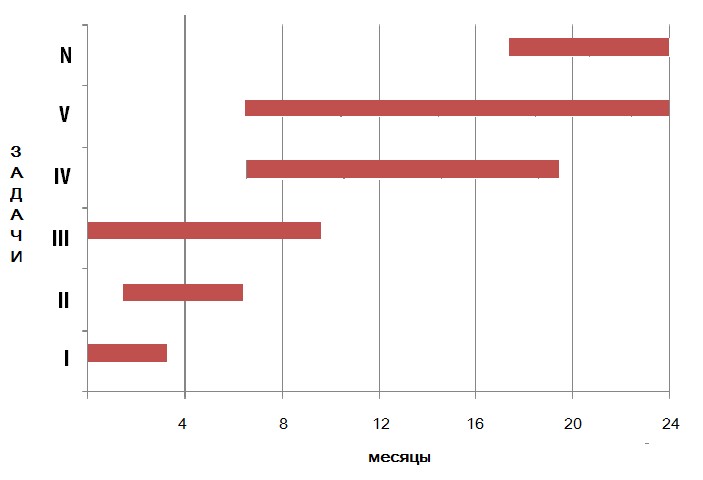 Таблица 14 - План работ по реализацииПримечание: * - не указывать в календарном плане праздничные дни 9. Ожидаемые результаты программы [не более 1 000 слов].Ожидаемые результаты, предусмотренные программой, должны быть не ниже результатов, предусмотренных в научно-техническом задании. Во взаимосвязи результаты должны обеспечивать комплексное решение, предусматривающее влияние на все аспекты стратегически важной государственной задачи.Результаты программы описываются с указанием количественных и качественных характеристик и формы реализации. Приводится обоснование результата в соответствии с целью и задачами программы.Независимо от требований конкурсной документации, в результате реализации программы должны быть обеспечены:1) публикация статей в международных рецензируемых научных журналах (предположительные издания для опубликования результатов программы, индекс цитирования издания со ссылкой на информацию об издании в соответствующей наукометрической базе). Требования по количеству статей по результатам исследований устанавливаются в конкурсной документации. Каждая статья должна содержать информацию об идентификационном регистрационном номере и наименовании программы, в рамках которого она профинансирована, с указанием программно-целевого финансирования в качестве источника.2) опубликование монографий, книг и (или) глав в книгах зарубежных и (или) казахстанских издательств;3) получение патентов в зарубежных патентных бюро (европейском, американском, японском), казахстанском или евразийском патентном бюро;4) разработка научно-технической, конструкторской документации;5) мероприятия по пилотному внедрению результатов программы и (или) распространению знаний и результатов, полученных при реализации программы, среди  потенциальных пользователей, сообщества ученых и широкой общественности;6) другие измеримые результаты в соответствии с требованиями конкурсной документации и особенностями проекта. Дополнительно, в разделе указываются:1) область применения, целевые потребители, социальный, экономический, экологический, научно-технический, мультипликативный и (или) иной эффект каждого из ожидаемых результатов в соответствии со стратегически важной государственной задачей, для решения которой разработана программа с обоснованием;2) влияние ожидаемых результатов на развитие основного научного направления и смежных областей науки, и технологий;3) применимость и (или) возможность коммерциализации полученных научных результатов.4) другие прямые и косвенные результаты программы с указанием их качественных и количественных характеристик.10. Библиография. В разделе указываются публикации, ссылки на которые были указаны в пункте 3 "Научная новизна и значимость программы".Каждая публикация должна содержать полное наименование журнала, номер издания, год издания, номера страниц, полное наименование статьи, имена всех авторов статьи.Приложение:1) копия свидетельства либо выписка из приказа уполномоченного органа об аккредитации субъектов научной и (или) научно-технической деятельности, участвующих в программе в качестве исполнителей;2) состав исследовательской группы по аналогии с таблицей 1;3) план работ по реализации программы согласно таблице 14;4) план внесения софинансирования в реализацию программы по аналогии с таблицей 15 (для прикладных научных исследований).Таблица 15 - План внесения софинансирования 3. Расчет запрашиваемого финансированияЧасть "Расчет запрашиваемого финансирования" оформляется по аналогии с таблицами 2 - 13, обосновывающими расчет объема запрашиваемого для реализации программы финансирования. Пояснения к расчетам приводятся в разделе 7 "Обоснование запрашиваемого финансирования" в части "Пояснительная записка". Приложение 4Конкурсной документации от  «__»                      2020 г. ЗАЯВЛЕНИЕ Мы, ___________________________________________________________________________указывается Ф.И.О. руководителя организации - заявителя, ее название (или физическое лицо) и Ф.И.О. научного руководителяв рамках программы_______________________________________________(наименование темы программы, приоритетного испециализированного научного направления)Ф.И.О., ИИН, телефон и e-mail представителя заявителяГарантируем достоверность предоставляемой информации по программе, а также соблюдение принципов научной этики, в частности недопущения фактов нарушения научной этики (фабрикация научных данных, фальсификации, ведущей к искажению исследовательских данных, плагиата и ложного соавторства, дублирования, присвоение чужих результатов и др.). Ранее данная программа не финансировалась из государственного бюджета. Гарантируем, что научный руководитель программы имеет опыт  научных исследований не менее пяти лет. Гарантируем наличие и доступность материально-технической базы, необходимой для выполнения работ по программе, в том числе с учетом научного оборудования, материалов и лицензий, приобретение и аренда которых запланирована в рамках реализуемой программы. Мы, подписывая настоящее Заявление, принимаем на себя ответственность (в случае недостоверности сведений), установленную законодательством Республики Казахстан. Должность лица, имеющего полномочиядля подписания документов от имени заявителя                                     _________________________                                                                    	подпись/ Ф.И.О. /  (печать)Научный руководитель программы				                ___________________________                                                                                                     подпись/ Ф.И.О./Приложение 5к Правилам базового, грантового, программно-целевого финансирования научной и (или) научно-технической деятельностиТехническое задание
на научно-техническую программу «Создание новых композиционных материалов с высокими эксплуатационными свойствами на основе редких и редкоземельных элементов на 2021-2023 годы» в рамках программно-целевого финансированияТЕХНИЧЕСКОЕ ЗАДАНИЕна научно-техническую программу «Разработка новых противоинфекционных препаратов на 2021-2023 годы» в рамках программно-целевого финансированияТЕХНИЧЕСКОЕ ЗАДАНИЕна научно-техническую программу «Исследование реверсии антибиотикорезистентности патогенных микроорганизмов на 2021-2023 годы» в рамках программно-целевого финансированияПриложение 6 к Конкурсной документации на программно-целевое финансирование по научным, научно-техническим программам на 2021-2023 годы Договор №___на выполнение научно-исследовательских работг. Нур-Султан	                                                                               от «___»_______ 202_ годаРГУ «Комитет индустриального развития и промышленной безопасности Министерства индустрии и инфраструктурного развития Республики Казахстан», именуемое в дальнейшем «Заказчик», в лице      , и (для физ.лиц Ф.И.О./ для юр.лиц юридическое наименование организации), именуемое в дальнейшем Исполнитель, в лице (только для юр.лиц Должность руководителя Фамилия И.О.), действующего на основании (для физ.лиц удостоверение личности/для юр.лиц юридический документ), выданного/утвержденного (для физ.лиц кем и от «___» ______ года/для юр. лиц от «___» ______ года №__), с другой стороны, далее совместно именуемые Стороны, на основании Закона Республики Казахстан от 18 февраля 2011 года «О науке», Закона Республики  Казахстан от «__» ____ 201_ года «О республиканском бюджете на     201_ - 202_ годы», постановления Правительства Республики Казахстан от «__» ________ 201_ года     № ___ «О реализации Закона Республики Казахстан «О республиканском бюджете на 201_-202_ годы», постановления Правительства Республики Казахстан от 25 мая 2011 года № 575 «Об утверждении Правил базового, грантового, программно-целевого финансирования научной и (или) научно-технической деятельности», решений Национальных научных советов о программно-целевом финансировании по приоритету «Указать реализуемый приоритет» (протокол от «___»________ 201_ года №__), заключили настоящий договор (далее – Договор) о нижеследующем:Предмет договора1.1 Заказчик поручает, а Исполнитель принимает на себя обязательства по выполнению научно-исследовательских работ в рамках государственного заказа по бюджетной программе 057 «Прикладные научные исследования в области промышленной безопасности», в пределах сумм финансирования на 2021  год:по приоритету: _____________________________________________________________по научно-технической программе: 1) №____/ПЦФ «____________________________». 1.2 Содержание и сроки выполнения основных этапов научно-исследовательских работ определяются календарным планом согласно конкурсной заявке Исполнителя на программно-целевое финансирование. 1.3 Перечисленные ниже документы и условия, оговоренные в них, образуют данный Договор и являются его неотъемлемой частью:1) Настоящий Договор;   2)Техническая спецификация и календарный план (приложение 1);3) Отчет об использовании выделенных средств (Приложение 2).2. Характеристика научно-технической продукции Характеристика научно-технической продукции по квалификационным признакам и экономические показатели указаны в технической спецификаци,  приложение 1 к Договору.Общая сумма договора и условия оплаты3.1 Общая сумма Договора на 202_ финансовый год составляет  __________ (сумма в цифрах) (___________________________) (сумма прописью) тенге, включая стоимость всех затрат, связанных с выполнением работ, с учетом всех налогов и других обязательных платежей в бюджет, предусмотренные законодательством Республики Казахстан.3.2 Работы Исполнителя оплачиваются Заказчиком в следующем порядке: Заказчик осуществляет предоплату 30 % от суммы договора, в течение 5 (пяти) банковских дней с момента регистрации настоящего Договора в органах Казначейства. Последующая оплата производится с пропорциональным удержанием ранее выплаченного аванса согласно графику предоставления услуг (приложение 2) после предоставления Исполнителем акта выполненных работ, аннотационного отчета в соответствии с требованиями, установленными Заказчиком.Источник финансирования: Республиканский бюджет. Исполнитель и соисполнители обязаны обеспечить у себя надлежащий бухгалтерский учет и анализ фактической стоимости выполненной работы в разрезе ее этапов, в установленном законодательством порядке. В соответствии с подпунктом 4) статьи 253 Кодекса Республики Казахстан «О налогах и других обязательных платежах в бюджет» Исполнитель освобождается от налога на добавленную стоимость. Порядок сдачи и приемки работПеречень научной, научно-технической и другой документации, подлежащей оформлению и сдаче Исполнителем на отдельных этапах выполнения и по окончании Договора, определены действующими нормативными документами в научно-технологической сфере Республики Казахстан.Передача оформленной в установленном порядке документации по отдельным этапам договора осуществляется ежемесячно в соответствии с графиком предоставления услуг актом выполненных работ и аннотационным отчетом Поставщика.Исполнитель обязуется представить Заказчику промежуточный (годовой) отчет (либо итоговый отчет на последнем году реализации программы) о проведенных научно-исследовательских работах по ГОСТ 7.32-2017 в трех экземплярах не позднее 1 ноября отчетного года.Исполнитель представляет Заказчику отчет об использовании выделенных средств и акт выполненных работ не позднее 20  декабря отчетного года.В случае досрочного выполнения научно-исследовательских работ Заказчик вправе досрочно принять и оплатить работы.Если в процессе выполнения научно-исследовательской работы выясняется неизбежность получения отрицательного результата или нецелесообразность дальнейшего проведения научно-исследовательских работ, Исполнитель обязан приостановить их, поставив в известность Заказчика в пятидневный срок после приостановления работы.В этом случае стороны обязаны рассмотреть вопрос о целесообразности и направлениях продолжения работы. Ответственность сторон5.1 При невыполнении обязательств, предусмотренных Договором, стороны несут ответственность на условиях и в порядке, установленных действующим законодательством.5.2	В случае невыполнения работ в указанные сроки Исполнитель выплачивает в доход бюджета неустойку в размере 0,01 %  от общей суммы договора за каждый просроченный рабочий день. 5.3 В случае ненадлежащего выполнения Исполнителем работ по проектам, Заказчик вправе прекратить их финансирование на любом этапе выполнения на основании решения соответствующего Национального научного совета.5.4 Средства программно-целевого финансирования направляются на расходы, непосредственно связанные с проведением научных исследований, указанных в заявке на участие в конкурсе.5.5 В случае неэффективного и необоснованного использования средств программно-целевого финансирования Исполнитель несет ответственность в установленном законодательством Республики Казахстан порядке.Прочие условия6.1 Научно-техническая продукция, созданная в рамках настоящего Договора, является государственной собственностью, в том числе имущественные права.6.2 Расходы на услуги сторонних организаций (третьих лиц) не должны превышать в совокупности 30 (тридцать) % от общего объема финансирования программы.6.3 В случае внедрения и реализации Исполнителем научно-технической продукции, созданной в рамках настоящего Договора, Стороны определяют порядок и размеры отчислений от получаемой прибыли.6.4	В случае внесения  изменений в Закон Республики Казахстан «О республиканском бюджете на 2021-2023 годы» на текущий финансовый год в части уменьшения средств, выделяемых на выполнение государственного заказа на научные исследования, Заказчик вправе вносить соответствующие изменения в пункт 3.1. Договора, техническую спецификацию и график предоставления услуг.6.5 Договор вступает в силу и становится обязательным для Сторон с момента его регистрации в органах Казначейства Министерства финансов Республики Казахстан и действует по «___» ________ 202_ года.6.6 Научно-исследовательская работа выполняется в соответствии с календарным планом работ и технической спецификацией.6.7 Научно-исследовательская работа подлежит обязательной государственной регистрации в АО «Национальный центр государственной научно-технической экспертизы» Исполнителем.6.8 Ответственность по всем претензиям третьих лиц несет Исполнитель.6.9 Все изменения и дополнения к настоящему Договору оформляются дополнительными соглашениями, подписываются первыми руководителями Сторон. Юридические адреса сторон(нельзя размещать на отдельной странице)Приложение 1к настоящему договору №__ от «___»_______ 20__ года ТЕХНИЧЕСКАЯ СПЕЦИФИКАЦИЯ И КАЛЕНДАРНЫЙ   ПЛАН  РАБОТ По договору №_____ от __________________20__ года1. НАИМЕНОВАНИЕ ИСПОЛНИТЕЛЯ (юр. или физ. лицо)1.1 По приоритету: ______________________________ Заполнить.1.2 По подприоритету:___________________________ Заполнить.1.3 По теме программы: №____ «______________________________________» Заполнить.1.4 Общая сумма программы   ХХХХХХ (цифровое значение суммы программы) (прописью) тенге, в том числе с разбивкой по годам, для выполнения работ согласно пункту 3:- на 2021 год - в сумме ХХХХХХ (сумма с прописью) тенге;- на 2022 год - в сумме ХХХХХХ (сумма с прописью) тенге;- на 2023 год - в сумме ХХХХХХ (сумма с прописью) тенге.2. Характеристика научно-технической продукции по квалификационным признакам и экономические показатели2.1 Направление работы: Заполнить.2.2 Область применения: Заполнить.2.3 Конечный результат: - за 2021 год: Заполнить;- за 2022 год: Заполнить;- за 2023 год: Заполнить.2.4 Патентоспособность: Заполнить.2.5 Научно-технический уровень (новизна): Заполнить.     2.6 Использование научно-технической продукции осуществляется: Кем заполнить2.7 Вид использования результата научной и (или) научно-технической деятельности: Заполнить.3. Наименование работ, сроки их реализации и результатыПриложение 2 к Договору №___ от «___»_______ 202_ года ОТЧЕТ ОБ ИСПОЛЬЗОВАНИИ ВЫДЕЛЕННЫХ СРЕДСТВПримечание: За достоверность предоставленных сведений Исполнитель несет ответственность в установленном законодательством порядке.Руководитель организации ________________         ______________________ 			                 (подпись)                                                    Ф.И.О						М.П.Руководитель программы      ________________         ______________________ 			                  (подпись)                                                    Ф.И.ОБухгалтер                  		________________         ______________________				       (подпись)			                 Ф.И.О«___» ______________ 202__г. Приоритетные  и специализированные научные направленияНаименование тем научных исследований, являющихся предметом конкурсаГеология, добыча и переработка минерального и углеводородного сырья, новые материалы, технология, безопасные изделия и конструкции.   Композиционные материалыНовые материалы многоцелевого назначения на основе природного сырья и техногенных отходов Целевая научно-техническая программа  «Создание новых композиционных материалов с высокими эксплуатационными свойствами на основе редких и редкоземельных элементов на 2021-2023 годы» в соответствии с Планом мероприятий по реализации Государственной программы индустриально-инновационного развития Республики Казахстан на 2020-2025 годы, Задача 4, мероприятие  99, ПП РК № 1050 от 31.12.2019 г. Задачи: 1.Разработать технологии получения тонкопленочных солнечных элементов третьего поколения с применением диоксида титана.2. Разработать технологии получения композиционных катализаторов с улучшенными каталитическими свойствами.3. Разработать технологии получения дисперсионно-упрочненных композиционных материалов с повышенной жаропрочностью.4. Разработать технологии получения композиционных материалов с повышенной  поглощающей способностью к ионизирующему излучению.5. Разработать технологии получения антифрикционных композитов с повышенными теплофизическими характеристиками.6. Разработать технологии получения порошковых наплавочных материалов с повышенной износостойкостью и сроком службы.7. Разработать технологии получения композиционных электрохимических покрытий с заданной структурой и свойствами.8. Разработать технологии получения РМ и РЗМ содержащих соединений из техногенного и минерального сырья РК для синтеза композиционных материалов. Стандартизация и сертификация.Наука о жизни и здоровье Развитие отечественной фармацевтической науки и промышленной биотехнологии Разработка оригинальных лекарственных и профилактических препаратов, изделий медицинского направления, оборудований и приборов для медицины и ветеринарии, технологии их производства, доклинические и клинические исследованияНаименование целевой научно-технической программы: «Разработка новых противоинфекционных препаратов на 2021-2023 годы». Задачи: 1. Изучить влияние координационного соединения иода на патогенез хронических инфекционно-воспалительных бактериальных заболеваний. 2. Изучить эффективность координационного соединения иода на экспериментальной инфекционной модели при хроническом воспалении у животных. 3. Изучить изменчивость микробиома животного при терапии координационным соединением иода хронического инфекционно-воспалительного заболевания. 4. Разработать лекарственные формы нового противоинфекционного препарата для лечения хронических инфекционно-воспалительных заболеваний. 5. Провести фармацевтическую разработку комбинированного противоинфекционного препарата. 6. Провести клиническое исследование лекарственного средства ПА (потенциатора антибиотиков). Наименование целевой научно-технической программы: «Исследование реверсии антибиотикорезистентности патогенных микроорганизмов на 2021-2023 годы». Задачи: Моделирование in silico и апробирование in vitro комбинаций препаратов для лечения заболеваний, вызванных лекарственно-устойчивыми формами микроорганизмов. Изучение механизмов, лежащих в основе возврата чувствительности к антибиотикам, в исследованиях in vivo. Изучение эффективности терапии заболеваний, вызванных лекарственно устойчивыми микроорганизмами координационными соединениями. Изучение влияния режима терапии исследуемыми веществами на антибиотикорезистентность. Фармацевтическая разработка препарата на основе координационного соединения.№ п/пФ.И.О., Степень/ученая степень, (образование)1Основное место работы, должность2Роль в проекте или программеЗанятость в проекте(полная/неполная)Период работы по проекту (месяцев)Период работы по проекту (месяцев)Период работы по проекту (месяцев)№ п/пФ.И.О., Степень/ученая степень, (образование)1Основное место работы, должность2Роль в проекте или программеЗанятость в проекте(полная/неполная)1-й год2-й год3-й год123№ п/пНаименование статьи расходовОбъем финансирования, тыс. тенгеОбъем финансирования, тыс. тенгеОбъем финансирования, тыс. тенгеОбъем финансирования, тыс. тенге№ п/пНаименование статьи расходовВсего20___ год (1-й год)20___ год (2-й год)20___ год(3-й год)1.Оплата труда2.Служебные командировки:2.1.в пределах Республики Казахстан2.2.за пределы Республики Казахстан3Прочие услуги и работы4.Приобретение материалов5.Приобретение оборудования и (или) программного обеспечения (для юридических лиц)6.Научно-организационное сопровождение7.Аренда помещений8.Аренда оборудования и техники9.Эксплуатационные расходы оборудования и техники, используемых для реализации исследований10.Налоги и другие обязательные платежи в бюджетИтогоИтого№ п/пПозиция Занятость(полная / не полная)Заработная плата (Оплата труда) по проекту, тенгеЗаработная плата (Оплата труда) по проекту, тенгеЗаработная плата (Оплата труда) по проекту, тенгеЗаработная плата (Оплата труда) по проекту, тенгеЗаработная плата (Оплата труда) по проекту, тенгеЗаработная плата (Оплата труда) по проекту, тенгеЗаработная плата (Оплата труда) по проекту, тенгеЗаработная плата (Оплата труда) по проекту, тенге№ п/пПозиция Занятость(полная / не полная)Ставка, тыс. тенге в месяц1-й год1-й год2-й год2-й год3-й год3-й годВсего(гр.6+ гр.8+   гр. 10)№ п/пПозиция Занятость(полная / не полная)Ставка, тыс. тенге в месяцКол-во месяцев работыСумма(гр.3× гр.4× гр.5)Кол-во месяцев работыСумма(гр.3× гр.4×    гр. 7)Кол-во месяцев работыСумма(гр.3× гр.4×     гр. 9)Всего(гр.6+ гр.8+   гр. 10)12345678910111.Члены исследовательский группыЧлены исследовательский группыЧлены исследовательский группыххх1.1.1.2.2Дополнительный персоналДополнительный персоналДополнительный персоналххх2.1.2.2.Итого (гр.1+гр.2)Итого (гр.1+гр.2)Итого (гр.1+гр.2)Итого (гр.1+гр.2)ххх№Пункт назначения (наименование населенного пункта, область)Нормы возмещения расходов на 1 чел., тенге3Нормы возмещения расходов на 1 чел., тенге3Среднегодовое количество человеко-дней Среднегодовое количество человеко-дней Среднегодовое количество  командируемых, человек Средняя стоимость одного проезда в оба конца, тенгеВсего, тыс. тенге
гр.7× (гр.3×гр.5+
гр.4×гр.6)+
гр.7×гр.8№Пункт назначения (наименование населенного пункта, область)суточные (2МРП)наем жилого помещениядля суточных расходов по найму жилого помещения Среднегодовое количество  командируемых, человек Средняя стоимость одного проезда в оба конца, тенгеВсего, тыс. тенге
гр.7× (гр.3×гр.5+
гр.4×гр.6)+
гр.7×гр.81234567891.20___год (1-й год)20___год (1-й год)20___год (1-й год)20___год (1-й год)20___год (1-й год)х1.1.1.2.…2.20___год (2-й год)20___год (2-й год)20___год (2-й год)20___год (2-й год)20___год (2-й год)х2.1.2.2.3.20___год (3-й год)20___год (3-й год)20___год (3-й год)20___год (3-й год)20___год (3-й год)х3.1.3.2.Итого по проекту (гр. 1 + гр. 2 + гр. 3)Итого по проекту (гр. 1 + гр. 2 + гр. 3)Итого по проекту (гр. 1 + гр. 2 + гр. 3)Итого по проекту (гр. 1 + гр. 2 + гр. 3)Итого по проекту (гр. 1 + гр. 2 + гр. 3)Итого по проекту (гр. 1 + гр. 2 + гр. 3)№№Пункт назначения (страна, город)4Наименование статьи расходов5Стоимость, тенгеСреднегодовое  количество  человеко-дней Среднегодовое количество командируемых, человекВсего, тыс. тенге(гр. 4 × гр. 5 × гр. 6)12345671.20___ год (1-й год) всего20___ год (1-й год) всегохх1.1.Проезд в оба конца6, тенге1.1.Проживание, тенге в сутки1.1.Суточные, тенге в сутки1.1.Визовые расходы, тенге1.1.Медицинская страховка, тенге1.1.ВсегоВсегоВсего2.20___ год (2-й год) всего20___ год (2-й год) всегохх2.1.Проезд в оба конца, тенге2.1.Проживание, тенге в сутки2.1.Суточные, тенге в сутки2.1.Визовые расходы, тенге2.1.Медицинская страховка,тенге2.1.ВсегоВсегоВсего3.20___год (3-й год) всего20___год (3-й год) всегохх3.1.Проезд в оба конца, тенге2.1.Проезд в оба конца, тенге2.1.Проживание, тенге в сутки2.1.Суточные, тенге в сутки2.1.Визовые расходы, тенге2.1.Медицинская страховка,тенге2.1.ВсегоВсегоВсегоИтого (гр. 1 + гр. 2)Итого (гр. 1 + гр. 2)Итого (гр. 1 + гр. 2)№№Наименование и краткая характеристика услуги ИсполнительРезультат услугиЕд. изм. Кол-во, ед.Всего, тенге12345671.20__ год (1-й год)хххх1.1.1.2.2.20__ год (2-й год)хххх2.1.2.2.3.20__ год (3-й год)хххх3.1.3.2.Итого по проекту (гр.1 + гр.2 + гр.3), тыс. тенгеИтого по проекту (гр.1 + гр.2 + гр.3), тыс. тенгеИтого по проекту (гр.1 + гр.2 + гр.3), тыс. тенгеххх№ п/пНаименование  материаловЕдиница измеренияЦена за единицу, тенге20___ год (1-й год)20___ год (1-й год)20___ год (2-й год)20___ год (2-й год)20___ год (3-й год)20___ год (3-й год)Стоимость всего, тенге(гр.6 + гр.8 + гр.10)№ п/пНаименование  материаловЕдиница измеренияЦена за единицу, тенгеКол-воСтоимость,  тенге (гр.4 × гр.5) Кол-воСтоимость тенге (гр.4 × гр.5) Кол-воСтоимость, тенге (гр.4 × гр.5) Стоимость всего, тенге(гр.6 + гр.8 + гр.10)1234567891011 Итого:  Итого:  Итого:  Итого: хх х№ п/пНаименование Производитель, модель, основные  характеристикиЕдиница измерения Кол-во, единицСтоимость за единицу, тенге  Общая стоимость, тенге                            (гр.5 × гр.6)12345671.20___год (1-й год), всего20___год (1-й год), всего20___год (1-й год), всегох1.1.1.2.…2.20___год (2-й год), всего20___год (2-й год), всего20___год (2-й год), всегох2.1.2.2.…3.20___год (3-й год), всего20___год (3-й год), всего20___год (3-й год), всегох3.1.3.2.…Итого по проектуИтого по проектуИтого по проектуИтого по проектух№ п/пНаименование услуг Результат услуги, его основные характеристикиЕдиница измеренияКол-во единицСтоимость всего, тенге1234561.20___ год (1-й год), всего20___ год (1-й год), всегохх1.1.1.2.…2.20___ год (2-й год), всего20___ год (2-й год), всегохх2.1.2.2.…3.20___ год (3-й год), всего20___ год (3-й год), всегохх3.1.3.2.…Итого по проекту (гр.1 + гр.2 + гр. 3)Итого по проекту (гр.1 + гр.2 + гр. 3)Итого по проекту (гр.1 + гр.2 + гр. 3)хх№ п/пНаименование  услуг Основные характеристики объекта арендыЕдиница измерения Цена за единицу, тенгеКол-во, единицВсего, тенге (гр.5 × гр.6)12345671.20__ год (1-й год), всегоххх1.1.1.2.…2.20__ год (2-й год), всегоххх2.1.2.2.…3.20__ год (3-й год), всегоххх3.1.3.2.…Итого (гр.1 + гр.2 + гр.3) Итого (гр.1 + гр.2 + гр.3) ххх№ п/пНаименование  услуг Основные характеристики объекта арендыЕдиница измерения Цена за единицу, тенгеКол-во, единицВсего, тенге (гр.5 × гр.6)12345671.20__ год (1-й год), всегоххх1.1.1.2.…2.20__ год (2-й год), всегоххх2.1.2.2.…3.20__ год (3-й год), всегоххх3.1.3.2.…Итого (гр.1 + гр.2 + гр.3) Итого (гр.1 + гр.2 + гр.3) ххх№№Наименование расходов Единица измеренияЦена за единицу, тыс. тенге20_ год (1-й год)20_ год (1-й год)20_ год (2-й год)20_ год (2-й год)20_ год (3-й год)20_ год (3-й год)Всего, тыс. тенге(гр.6 + гр.8 + гр.10)№№Наименование расходов Единица измеренияЦена за единицу, тыс. тенгеКол-во, единицСтоимость, тыс. тенгеКол-во, единицСтоимость, тыс. тенгеКол-во, единицСтоимость, тыс. тенгеВсего, тыс. тенге(гр.6 + гр.8 + гр.10)1234567891011ИтогоИтогоИтогоИтого№ п/пРасчеты по налогам Налогооблагаемый фонд оплаты труда, тенгеСумма налога, тенгеСумма налога, тенгеСумма налога, тенгеСумма налога, тенгеСумма налога, тенгеСумма налога, тенгеСумма налога, тенге№ п/пРасчеты по налогам Налогооблагаемый фонд оплаты труда, тенгеСтавка, %20___ год (1-й год)Ставка, %20___ год(2-й год)Ставка, %20___ год(3-й год)Всего (гр.5 + гр.6 + гр.7)12356781.Расчет расходов на уплату социального налога2.Расчет расходов на уплату социальных отчислений в Государственный фонд социального страхования3.Отчисления на обязательное социальное страхование  4.Обязательные пенсионные взносы работодателя5Другие обязательные платежи в бюджет6(наименование налоги или платежа)7наименование налоги или платежа)Итого  Итого  Итого  № п/пНаименование подпрограмм (при наличии), задач, мероприятий по реализации задач программыНачало выполнения (дд/мм/гг)Длительность, месяцевОжидаемые результаты реализации проекта (в разрезе задач и мероприятий), форма завершения Ожидаемые результаты реализации проекта (в разрезе задач и мероприятий), форма завершения Ожидаемые результаты реализации проекта (в разрезе задач и мероприятий), форма завершения № п/пНаименование подпрограмм (при наличии), задач, мероприятий по реализации задач программыНачало выполнения (дд/мм/гг)Длительность, месяцев1 год2 год3 год1234567№№Наименование партнера, адрес, контактная информацияФорма вклада (не более 50 слов)Стоимость вклада, тыс. тенгеДата внесения(дд.мм.гггг)№№Наименование партнера, адрес, контактная информацияФорма вклада (не более 50 слов)Стоимость вклада, тыс. тенгеДата внесения(дд.мм.гггг)12345Итогох 1. Общие сведения:1.1. Наименование специализированного направления для научной, научно-технической программы (далее - программа): 3. Геология, добыча и переработка минерального и углеводородного сырья, новые материалы, технология, безопасные изделия и конструкции. 3.6 Композиционные материалы  3.9 Новые материалы многоцелевого назначения на основе природного сырья и техногенных отходов. 2. Цели и задачи программы2.1. Цель программы:Научно-техническое обеспечение создание в РК высокотехнологичных производств, а именно создание новых материалов с заданными эксплуатационными свойствами путем разработки технологий их получения, защищенных патентами Республики Казахстан, наработки опытных образцов, их сертификация, стандартизация2.1.1. Для достижения поставленной цели должны быть решены следующие задачи:1. Разработать технологии получения тонкопленочных солнечных элементов третьего поколения с применением диоксида титана;2. Разработать технологии получения композиционных катализаторов с улучшенными каталитическими свойствами;3. Разработать технологии получения дисперсионно-упрочненных композиционных материалов с повышенной жаропрочностью;4. Разработать технологии получения композиционных материалов с повышенной  поглощающей способностью к  ионизирующему излучению;5. Разработать технологии получения антифрикционных композитов с повышенными теплофизическими характеристиками;6. Разработать технологии получения порошковых наплавочных материалов с повышенной износостойкостью и сроком службы;7. Разработать технологии получения композиционных электрохимических покрытий с заданной структурой и свойствами;8. Разработать технологии получения РМ и РЗМ содержащих соединений из техногенного и минерального сырья РК для синтеза композиционных материалов. Стандартизация и сертификация.3. Какие пункты стратегических и программных документов решает:Выполнение Программы позволит реализовать задачи, достичь цели и показатели, определенные в следующих стратегических и программных документах:Закон Республики Казахстан от 18 февраля 2011 года № 407-IV «О науке», ст. 27; Указ Президента Республики Казахстан от 15.02.2018 года №636 «Об утверждении Стратегического плана развития Республики Казахстан до 2025 года и признании утратившими силу некоторых указов Президента Республики Казахстан» (Задача "Развитие системы научных исследований");Указ Президента РК от 30 мая 2013 года № 577 «О Концепции по переходу Республики Казахстан к «зеленой экономике»;Постановление Правительства Республики Казахстан от 28 июня 2014 года № 724 «Об утверждении Концепции развития топливно-энергетического комплекса Республики Казахстан до 2030 года»;Плана мероприятий по реализации Государственной программы индустриально-инновационного развития Республики Казахстан на 2020-2025 годы Задача 4, мероприятие 99, ПП РК № 1050 от 31.12.2019 г. 4. Ожидаемые результаты4.1 Прямые результаты:Создано 10 новых композиционных материалов с эксплуатационными характеристиками на 2-5% превышающими аналоги, в том числе каталитическая активность, поглощение электромагнитных волн, жаропрочность, твердость, износостойкость, коррозионная стойкость и др.; Разработано 10 технологий и технологических регламентов получения новых композиционных материалов;Наработаны опытные партии РМ и РЗМ содержащих соединений для синтеза новых композиционных материалов и по 5 кг новых композиционных материалов для их последующей стандартизации и сертификации. Получено 10 патентов РК.4.2 Конечный результат:В результате реализации Программы будут созданы новые композиционные материалы, обеспечивающие стабильный рост и конкурентоспособность обрабатывающего сектора экономики РК за счет организации высокотехнологичных производств, расширение экспортного потенциала и удовлетворения потребности внутреннего рынка.Повышение научного потенциала страны путем публикаций не менее 5 статей и (или) обзоров в рецензируемых научных изданиях по научному направлению проекта, входящих в 1 (первый), 2 (второй) либо 3 (третий) квартили в базе Web of Science и (или), имеющих процентиль по CiteScore в базе Scopus не менее 50 (пятидесяти); а также не менее 10 статьей в рецензируемых зарубежных и (или) отечественных изданиях с ненулевым импакт-фактором (рекомендованных КОКСОН). В результатах программы могут быть заинтересованы предприятия обрабатывающей отрасли Республики Казахстан, в том числе машиностроения, в целях расширения номенклатуры выпускаемой продукции. Общие сведения: Приоритеты развития науки и приоритетные направления программно-целевого финансировани «Наука о жизни и здоровье». «Развитие отечественной фармацевтической науки и промышленной биотехнологии». «Разработка оригинальных лекарственных и профилактических препаратов, изделий медицинского направления, оборудований и приборов для медицины и ветеринарии, технологии их производства, доклинические и клинические исследования».Наименование целевой научно-технической программы: «Разработка новых противоинфекционных препаратов на 2021-2023 годы». Для достижения поставленной цели должны быть решены следующие задачи: 1. Изучить влияние хронического воспаления на процесс старения и продолжительность жизни  при инфекционных заболеваниях. 2. Изучить эффективность координационного соединения иода на экспериментальной инфекционной модели при хроническом воспалении у животных. 3. Изучить изменчивость микробиома животного при старении сопровождающееся хроническим воспалением и воздействие на это координационным соединением иода. 4. Разработать лекарственные формы нового противоинфекционного препарата для лечения хронических инфекционно-воспалительных заболеваний. 5. Провести фармацевтическую разработку комбинированного противоинфекционного препарата. 6. Провести клиническое исследование лекарственного средства ПА (потенциатора антибиотиков).Ожидаемые результаты: Будет изучено влияние хронического воспаления и инфекционного процесса на старение и продолжительность жизни животных, а также воздействие на это координационным соединением иода.Будет изучена эффективность координационного соединения иода на экспериментальной инфекционной модели при хроническом воспалении у животных.Будет изучена изменчивость микробиома животного при старении, сопровождающееся хроническим воспалением и персистирующей инфекцией и влияние на это процесс координационным соединением иода.Будет проведена фармацевтическая разработка различных лекарственных форм координационного соединения иода.Будет проведена фармацевтическая разработка комбинированного препарата включающего координационное соединение и антибиотик.  Будут проведены критический анализ заболеваемости верхних дыхательных путей, определён спектр возбудителей и их резистентность к антибиотикам и клиническое исследование лекарственного средства ПА (потенциатора антибиотиков).  Конечный результат: Ожидаемый социальный и экономический эффектПолученные результаты быть использованы для понимания механизмов развития патологий при старении и при разработке комплексных мер и рекомендаций по увеличению продолжительности жизни населения.Будет разработан новый лекарственный препарат для лечения инфекционно-воспалительных заболеваний.Развитие науки в стране в области инфекционных заболеваний, биогеронтологии и фармацевтики.Реализация программы позволит: Далее развивать фундаментальные исследования в области старения, инфекционных заболеваний и иммунитета, прикладные исследования фармацевтики оригинальных и комбинированных противоинфекционных лекарственных средств. Поддерживать и развивать уникальную испытательную базу соответствующую принципам надлежащей лабораторной практики Организации экономического сотрудничества и развития.Развивать условия для проведения высокотехнологических научных исследований при подготовке докторантов PhD.   Общие сведения: Приоритеты развития науки и приоритетные направления программно-целевого финансировани «Наука о жизни и здоровье». «Развитие отечественной фармацевтической науки и промышленной биотехнологии». «Разработка оригинальных лекарственных и профилактических препаратов, изделий медицинского направления, оборудований и приборов для медицины и ветеринарии, технологии их производства, доклинические и клинические исследования».Наименование целевой научно-технической программы: «Исследование реверсии антибиотикорезистентности патогенных микроорганизмов на 2021-2023 годы».Для достижения поставленной цели должны быть решены следующие задачи: Моделирование in silico и апробирование in vitro комбинаций препаратов для лечения заболеваний, вызванных лекарственно-устойчивыми формами микроорганизмов. Изучение механизмов, лежащих в основе возврата чувствительности к антибиотикам, в исследованиях in vivo. Изучение эффективности терапии заболеваний, вызванных лекарственно устойчивыми микроорганизмами координационными соединениями. Изучение влияния режима терапии исследуемыми веществами на антибиотикорезистентность.Фармацевтическая разработка препарата на основе координационного соединения.Ожидаемые результаты: Будет проведен сбор, характеристика и сиквенирование, не менее 20 клинических изолятов, наиболее часто вызывающих больничные инфекции. Сбор материала планируется проводить в клиниках города Алматы от пациентов стационаров.Используя данные секвенирования, будет создана база данных диагностических полиморфизмов, отвечающих за возникновение антибиотикоустойчивости у исследуемых бактерий. На основе созданной базы, и биоинформатических расчетов будут предложены комбинации препаратов для терапии заболеваний вызванных лекарственно устойчивыми формами бактерий.Предложенные in silico комбинации препаратов будут апробированы на модели лекарственно-устойчивых форм микроорганизмов в экспериментах in vitroБудет проведен анализ влияния терапии координационными соединениями на микробиоту экспериментальных животных. Будет проведена оценка микробиологических и иммуннологических параметров терапии координационными соединениями при экспериментальной инфекции на животных.Будет проведено изучение генетических и эпигенетических изменений в геномах патогенных микроорганизмов, а также изучение влияния координационных соединений на динамику распространения вирулентных плазмид и геномных островков патогенности в популяциях патогенных энтеробактерий и в микробиомах экспериментальных животных.Будет проведено изучение, эффективности координационных соединений при терапии заболеваний, вызванных лекарственно устойчивыми микроорганизмами на животной модели. Эффективность терапии будет оцениваться, как по клиническим признакам, так и по результатам лабораторной диагностики: бактериологическое исследование крови и внутренних органов, общему анализу крови на автоматическом гематологическом анализаторе и ПЦР.Будут проведены исследования, направленные на изучение влияния координационного соединения на фармакокинетику антибиотиков. Исследования будут проводиться на лабораторных животных. Будет построена фармакодинамическая модель терапии исследуемыми веществами. Это позволит описать взаимосвязь фармакокинетики и эффективность исследуемых веществ in vivo, а также определить связь неэффективности терапии от критического изменения концентрации антимикробных веществ.Планируется проведение исследований с целью разработки новой лекарственной формы на основе координационного соединения. Будут разработаны методы стандартизации препарата, в том числе методика количественного определения субстанции в лекарственной форме.Конечный результат: Ожидаемый социальный и экономический эффектВ связи с обострением ситуации с COVID-19 и необоснованным назначением антибиотиков для лечения вирусной пневмонии, ожидается увеличение количества внутрибольничных инфекций у которых будет повышена устойчивость к антибиотикам.  В ходе реализации программы планируется разработать препарат повышающий эффективность лечения антибиотикорезистентных форм инфекционных заболеваний;Это в свою очередь позволит сократить сроки терапии, расходы на лечение и содержание больных с мультирезистентными формами инфекционных заболеваний;Будет создан отечественный препарат и подходы для лечения лекарственно-устойчивых форм заболеваний, готовые для проведения клинических испытаний.Реализация программы позволит: Определить механизмы действия координационного соединения на животной моделиРазработать схемы лечения лекарственно-устойчивых форм заболеваний.Разработать отечественный препарат для лечения лекарственно-устойчивых форм заболеваний.Заказчик:ГУ «Комитет индустриального развития и промышленной безопасности Министерства индустрии и инфраструктурного развития Республики Казахстан»БИН БИК ИИК Кбе РГУ «Комитет Казначейства Министерства финансов РК» Исполнитель:Юридическое  наименование организацииЮридический адресОбласть, город, улица, домБИН _________________БИК _________________ИИК _______________Кбе _______БАНК________________без филиала и городаТел. ______________________(номер исполнителя) - обязательноПредседатель ________________ Ф.И.О. (подпись)М.П.Должность (без организации)  ______________________     Ф.И.О.                  (подпись)                                 руководителя организацииМ.П.  Шифр задания, этапаШифр задания, этапаНаименование работ  по Договору и основные  этапы его выполнения*Срок выполнения*Срок выполнения*Ожидаемый результат*Ожидаемый результат*Шифр задания, этапаШифр задания, этапаНаименование работ  по Договору и основные  этапы его выполнения*началоокончаниеПримечание: * - указываются работы, сроки и их результаты за 2021, 2022, 2023 годы по  каждому году, согласно календарному плану конкурсной заявкиПримечание: * - указываются работы, сроки и их результаты за 2021, 2022, 2023 годы по  каждому году, согласно календарному плану конкурсной заявкиПримечание: * - указываются работы, сроки и их результаты за 2021, 2022, 2023 годы по  каждому году, согласно календарному плану конкурсной заявкиПримечание: * - указываются работы, сроки и их результаты за 2021, 2022, 2023 годы по  каждому году, согласно календарному плану конкурсной заявкиПримечание: * - указываются работы, сроки и их результаты за 2021, 2022, 2023 годы по  каждому году, согласно календарному плану конкурсной заявки№Наименование статьи затратСумма, заплани-рованная по сметеФакти-чески израсхо-дованная суммаЭкономия средствНаимено-вание подтверж-дающих документовПриме-чание1Заработная плата2Научные командировки3Услуги сторонних организаций4Приобретение материалов5Приобретение оборудования и программного обеспечения (для юридических лиц) 6Расходы на научно-организационное сопровождение 7Аренда помещений (для физ.лиц)8Аренда оборудования и техники9Эксплуатационные расходы оборудования и техникиИтого: